Vypočítejte objem hranolu s lichoběžníkovou podstavou, pro který platí: a=6dm, c=4 dm, va=3dm výška hranolu vh=8dm.Konec formuláře a,c – základny, va – výška lichoběžníku.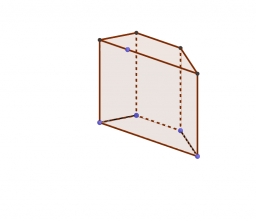 Vypočtěte objem pravidelného trojbokého hranolu, který má podstavnou hranu a = 6 cm,             výšku podstavy va = 5,5 cm, výška tělesa v = 8 cm.Hranol má podstavu tvaru rovnoramenného lichoběžníku s rozměry: a = 5 cm, b = d = 2,5 cm, c = 2 cm, v = 2 cm (výška podstavy). Výška hranolu je 10 cm. Vypočítej povrch a objem hranolu. 